Publicado en  el 11/02/2015 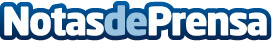 Bankia oferta más de 3.500 viviendas en toda España con descuentos de hasta el 50%  Bankia ha puesto a la venta una selección de más de 3.500 viviendas ubicadas en toda España con unos descuentos que alcanzan en muchos casos hasta el 50%. El 80% de las mismas tienen un precio inferior a los 80.000 euros.Datos de contacto:BankiaNota de prensa publicada en: https://www.notasdeprensa.es/bankia-oferta-mas-de-3-500-viviendas-en-toda_1 Categorias: Inmobiliaria http://www.notasdeprensa.es